«Новый Бор»сикт овмöдчöминсаСöвет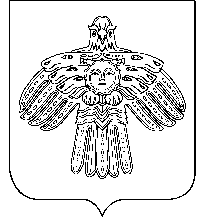 РЕШЕНИЕКЫВКÖРТÖДСоветсельского поселения«Новый Бор»от 27 февраля 2015 г.                                                                     № 3-19/3Республика Коми,  пст. Новый БорО внесении изменений и дополнений в Устав муниципального образованиясельского    поселения    «Новый Бор»В соответствии с Федеральным законом от  06.10.2003 г. № 131-ФЗ «Об общих принципах организации местного самоуправления в Российской Федерации», статьей 55 Устава муниципального образования сельского поселения «Новый Бор»                        Совет сельского поселения «Новый Бор» РЕШИЛ:Внести в Устав муниципального образования сельского поселения «Новый Бор»  изменения и дополнения согласно приложению.Поручить главе муниципального образования сельского поселения «Новый Бор» Идамкину Г.Г.: - направить настоящее решение  в Управление Министерства юстиции Российской Федерации по Республике Коми для государственной регистрации;- обеспечить официальное обнародование данного решения после его государственной регистрации.3. Настоящее решение вступает в силу после государственной регистрации и обнародования.Глава сельского поселения«Новый Бор»	                                                                            Г.Г. ИдамкинПриложение к решению Советасельского поселения «Новый Бор» от 27 февраля  2015 года  № 3-19/3                                изменения и дополнения в Устав муниципального                                      образования сельского поселения «Новый Бор»1. Часть I статьи 11 Устава изложить в новой редакции:«I. К вопросам местного значения поселения относятся:1) составление и рассмотрение проекта бюджета поселения, утверждение и исполнение бюджета поселения, осуществление контроля за его исполнением, составление и утверждение отчета об исполнении бюджета поселения;  2) установление, изменение и отмена местных налогов и сборов поселения;3) владение, пользование и распоряжение имуществом, находящимся в муниципальной собственности поселения;4) обеспечение первичных мер пожарной безопасности в границах населенных пунктов поселения;5) создание условий для обеспечения жителей поселения услугами связи, общественного питания, торговли и бытового обслуживания;6) создание условий для организации досуга и обеспечения жителей поселения услугами организаций культуры;7) обеспечение условий для развития на территории поселения физической культуры и массового спорта, организация проведения официальных физкультурно-оздоровительных и спортивных мероприятий поселения;8) формирование архивных фондов поселения;9) утверждение правил благоустройства территории поселения, устанавливающих в том числе требования по содержанию зданий (включая жилые дома), сооружений и земельных участков, на которых они расположены, к внешнему виду фасадов и ограждений соответствующих зданий и сооружений, перечень работ по благоустройству и периодичность их выполнения; установление порядка участия собственников зданий (помещений в них) и сооружений в благоустройстве прилегающих территорий; организация благоустройства территории поселения (включая освещение улиц, озеленение территории, установку указателей с наименованиями улиц и номерами домов, размещение и содержание малых архитектурных форм);10) присвоение адресов объектам адресации, изменение, аннулирование адресов, присвоение наименований элементам улично-дорожной сети (за исключением автомобильных дорог федерального значения, автомобильных дорог регионального или межмуниципального значения, местного значения муниципального района), наименований элементам планировочной структуры в границах поселения, изменение, аннулирование таких наименований, размещение информации в государственном адресном реестре;11) содействие в развитии сельскохозяйственного производства, создание условий для развития малого и среднего предпринимательства; 12) организация и осуществление мероприятий по работе с детьми и молодежью в поселении;             13) оказание поддержки гражданам и их объединениям, участвующим в охране общественного порядка, создание условий для деятельности народных дружин. II. Иные вопросы местного значения в соответствии с Законом Республики Коми от 09.12.2014 № 148-РЗ «О некоторых вопросах местного значения сельских поселений в Республики Коми»: 1) обеспечение проживающих в поселении и нуждающихся в жилых помещениях малоимущих граждан жилыми помещениями, организация содержания муниципального жилищного фонда, создание условий для жилищного строительства, а также осуществление иных полномочий органов местного самоуправления в соответствии с жилищным законодательством, за исключением осуществления муниципального жилищного контроля;2) участие в профилактике терроризма и экстремизма, а также в минимизации и (или) ликвидации последствий проявлений терроризма и экстремизма в границах поселения;3) создание условий для реализации мер, направленных на укрепление межнационального и межконфессионального согласия, сохранение и развитие языков и культуры народов Российской Федерации, проживающих на территории поселения, социальную и культурную адаптацию мигрантов, профилактику межнациональных (межэтнических) конфликтов;4) участие в предупреждении и ликвидации последствий чрезвычайных ситуаций в границах поселения;5) создание условий для развития местного традиционного народного художественного творчества, участие в сохранении, возрождении и развитии народных художественных промыслов в поселении;6) создание условий для массового отдыха жителей поселения и организация обустройства мест массового отдыха населения, включая обеспечение свободного доступа граждан к водным объектам общего пользования и их береговым полосам;7) организация сбора бытовых отходов и мусора;8) организация ритуальных услуг и содержание мест захоронения;9) осуществление мероприятий по обеспечению безопасности людей на водных объектах, охране их жизни и здоровья;10) предоставление помещения для работы на обслуживаемом административном участке поселения сотруднику, замещающему должность участкового уполномоченного полиции;11) предоставление сотруднику, замещающему должность участкового уполномоченного полиции, и членам его семьи жилого помещения на период выполнения сотрудником обязанностей по указанной должности.». 2. Части II и III статьи 11 Устава считать соответственно частями III и IV.         3. Часть 2 статьи 36 Устава изложить в новой редакции:«2. Глава муниципального образования сельского поселения избирается Советом сельского поселения из своего состава тайным голосованием большинством голосов, исполняет полномочия председателя Совета сельского поселения и возглавляет местную администрацию.».